REGISTRO DE PESO Semanal
Nota: El pesaje debe realizarse una vez a la semana, en el mismo día, en ayunas y sin ropa, después de la primera orina de la mañana.
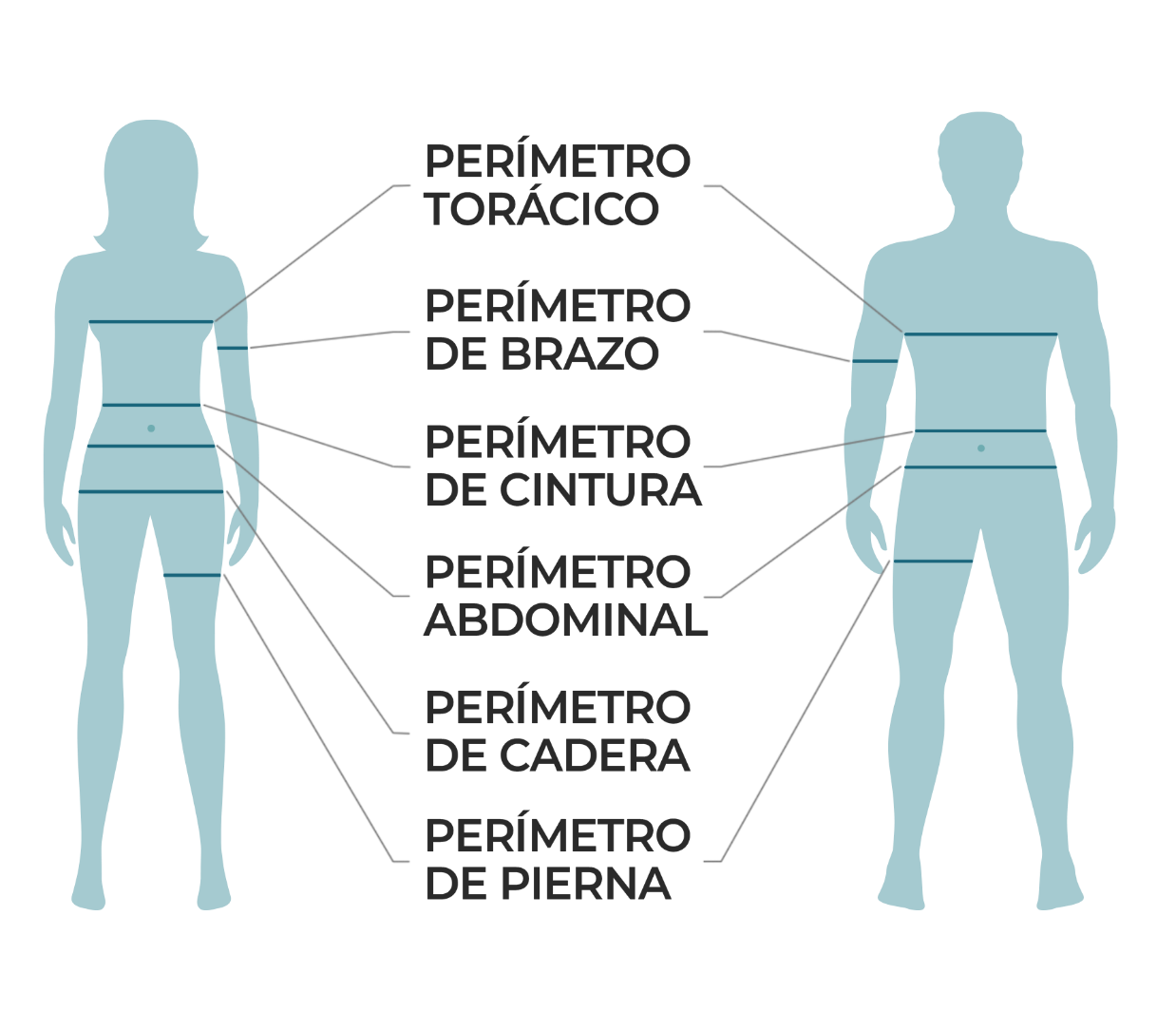 REGISTRO DE PESO Semanal
Nota: El pesaje debe realizarse una vez a la semana, en el mismo día, en ayunas y sin ropa, después de la primera orina de la mañana.
REGISTRO DE PESO Semanal
Nota: El pesaje debe realizarse una vez a la semana, en el mismo día, en ayunas y sin ropa, después de la primera orina de la mañana.
REGISTRO DE PESO Semanal
Nota: El pesaje debe realizarse una vez a la semana, en el mismo día, en ayunas y sin ropa, después de la primera orina de la mañana.
REGISTRO DE PESO Semanal
Nota: El pesaje debe realizarse una vez a la semana, en el mismo día, en ayunas y sin ropa, después de la primera orina de la mañana.
REGISTRO DE PESO Semanal
Nota: El pesaje debe realizarse una vez a la semana, en el mismo día, en ayunas y sin ropa, después de la primera orina de la mañana.
REGISTRO DE PESO Semanal
Nota: El pesaje debe realizarse una vez a la semana, en el mismo día, en ayunas y sin ropa, después de la primera orina de la mañana.
REGISTRO DE PESO Semanal
Nota: El pesaje debe realizarse una vez a la semana, en el mismo día, en ayunas y sin ropa, después de la primera orina de la mañana.
Inicio ETAPA 1Inicio ETAPA 1Inicio ETAPA 1Inicio ETAPA 1Inicio ETAPA 1Inicio ETAPA 1Inicio ETAPA 1FechaHoraPeso%MGPerímetro
TorácicoPerímetro 
de BrazoPerímetro
de CinturaTOTALTOTALTOTALTOTALTOTALTOTALTOTALFechaHoraPeso%MGPerímetro
AbdominalPerímetro 
de CaderaPerímetro
de PiernaTOTALTOTALTOTALTOTALTOTALTOTALTOTALInicio ETAPA 2Inicio ETAPA 2Inicio ETAPA 2Inicio ETAPA 2Inicio ETAPA 2Inicio ETAPA 2Inicio ETAPA 2FechaHoraPeso%MGPerímetro
TorácicoPerímetro 
de BrazoPerímetro
de CinturaTOTALTOTALTOTALTOTALTOTALTOTALTOTALFechaHoraPeso%MGPerímetro
AbdominalPerímetro 
de CaderaPerímetro
de PiernaTOTALTOTALTOTALTOTALTOTALTOTALTOTALInicio ETAPA 3Inicio ETAPA 3Inicio ETAPA 3Inicio ETAPA 3Inicio ETAPA 3Inicio ETAPA 3Inicio ETAPA 3FechaHoraPeso%MGPerímetro
TorácicoPerímetro 
de BrazoPerímetro
de CinturaTOTALTOTALTOTALTOTALTOTALTOTALTOTALFechaHoraPeso%MGPerímetro
AbdominalPerímetro 
de CaderaPerímetro
de PiernaTOTALTOTALTOTALTOTALTOTALTOTALTOTALInicio ETAPA 4Inicio ETAPA 4Inicio ETAPA 4Inicio ETAPA 4Inicio ETAPA 4Inicio ETAPA 4Inicio ETAPA 4FechaHoraPeso%MGPerímetro
TorácicoPerímetro 
de BrazoPerímetro
de CinturaTOTALTOTALTOTALTOTALTOTALTOTALTOTALFechaHoraPeso%MGPerímetro
AbdominalPerímetro 
de CaderaPerímetro
de PiernaTOTALTOTALTOTALTOTALTOTALTOTALTOTALInicio ETAPA 5Inicio ETAPA 5Inicio ETAPA 5Inicio ETAPA 5Inicio ETAPA 5Inicio ETAPA 5Inicio ETAPA 5FechaHoraPeso%MGPerímetro
TorácicoPerímetro 
de BrazoPerímetro
de CinturaTOTALTOTALTOTALTOTALTOTALTOTALTOTALFechaHoraPeso%MGPerímetro
AbdominalPerímetro 
de CaderaPerímetro
de PiernaTOTALTOTALTOTALTOTALTOTALTOTALTOTALInicio ETAPA 6Inicio ETAPA 6Inicio ETAPA 6Inicio ETAPA 6Inicio ETAPA 6Inicio ETAPA 6Inicio ETAPA 6FechaHoraPeso%MGPerímetro
TorácicoPerímetro 
de BrazoPerímetro
de CinturaTOTALTOTALTOTALTOTALTOTALTOTALTOTALFechaHoraPeso%MGPerímetro
AbdominalPerímetro 
de CaderaPerímetro
de PiernaTOTALTOTALTOTALTOTALTOTALTOTALTOTALInicio ETAPA MANTENIMIENTO 1Inicio ETAPA MANTENIMIENTO 1Inicio ETAPA MANTENIMIENTO 1Inicio ETAPA MANTENIMIENTO 1Inicio ETAPA MANTENIMIENTO 1Inicio ETAPA MANTENIMIENTO 1Inicio ETAPA MANTENIMIENTO 1FechaHoraPeso%MGPerímetro
TorácicoPerímetro 
de BrazoPerímetro
de CinturaTOTALTOTALTOTALTOTALTOTALTOTALTOTALFechaHoraPeso%MGPerímetro
AbdominalPerímetro 
de CaderaPerímetro
de PiernaTOTALTOTALTOTALTOTALTOTALTOTALTOTALInicio ETAPA MANTENIMIENTO 2Inicio ETAPA MANTENIMIENTO 2Inicio ETAPA MANTENIMIENTO 2Inicio ETAPA MANTENIMIENTO 2Inicio ETAPA MANTENIMIENTO 2Inicio ETAPA MANTENIMIENTO 2Inicio ETAPA MANTENIMIENTO 2FechaHoraPeso%MGPerímetro
TorácicoPerímetro 
de BrazoPerímetro
de CinturaTOTALTOTALTOTALTOTALTOTALTOTALTOTALFechaHoraPeso%MGPerímetro
AbdominalPerímetro 
de CaderaPerímetro
de PiernaTOTALTOTALTOTALTOTALTOTALTOTALTOTAL